Станция «Учитель»Задание для Групп 2,3Задание для Групп 2,3Выполните тест                                                 1 вариантВыполните тест                                                        2 вариантФормула суммы кубов имеет вид: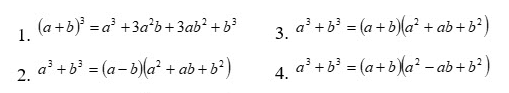 Формула разности кубов имеет вид: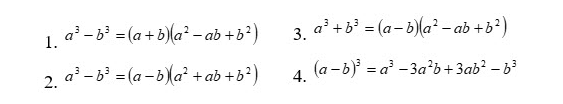 2. Разложите на множители данный многочлен: 27х3-216.1. (3х-6)(9х2-18х+36);          3. (3х - 6)(9х2 +18х+36)2.  (3х+6)(9х2-18х+36);      4.  (3х-6)(9х2+36х+36)2. Разложите на множители данный многочлен: 125 + 8у3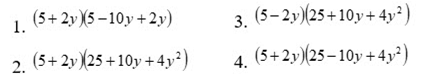 3. Поставьте вместо * такой одночлен,  чтобы выполнялось тождество: (4а – 5b)(16a2 + * + 25b2) = 64a3- 125 b31. а2b2        2. 20 a2b2    3. 40аb     4. 20ab3. Поставьте вместо * такой одночлен,  чтобы выполнялось тождество: (x2+4y)(x4- * + 16y2) =  x6- 64y31. x2y2;  2. 8x2y;  3. 4x2y;   4.  4x4y2.4. Упростите  выражение (2x+7)(4x2-14x+49) и найдите его значение при х= - 1/21) 339;  2) 340;  3) 341;  4) 342;  4.Упростите выражение (4a+1)(16a2- 4a+1) и найдите его значение при а= - 1/21) - 97;  2) 95;  3) -7;   4) -95. Решите уравнение: (5x+4)(25x2-20x+16)+8x=125x3+24.1) -7;  2) -6;  3) -5;  4) -45. Решите уравнение: (3х+6)(9х2-18х+36)+4х=27х3+161) 50;  2) 46;  3) -50;  4) - 46Ответы.  1 вариант: 1(4), 2(3), 3(4), 4(4), 5 (3)                           2 вариант: 1(2), 2(4), 3(3), 4(3), 5(3)Ответы.  1 вариант: 1(4), 2(3), 3(4), 4(4), 5 (3)                           2 вариант: 1(2), 2(4), 3(3), 4(3), 5(3)Задание для Группы 1Задание для Группы 1Выполните тест                                 1 вариант      Выполните тест                                        2     вариант1.Формула суммы кубов имеет вид:1.Формула разности кубов имеет вид:2.  Разложите на множители: 64 + а3.1.  (4 - х)(16 - 4х+х2);  3. (4+х)(16+4х+х2) 2. (4+х)(16-8х+х2);     4. (4+х)(16-4х+х2)Разложите на множители:  х3 – 27(х-3)(х2+3х +9)           3. (х+3)( х2- 3х +9)(х -3)(х2+ 6х +9)          4. (х - 3)(х2- 3х +9)3. Разложите на множители данный многочлен:  27х3- 8у31.  (3х-2у)(9х2-12ху+ 4у2);            3. (3х+2у)(9х2- 6ху+4у2 );2.  (3х-2у)(3х2-12ху+2у);              4. (3х - 2у)(9х2 +6ху +4у2);3. Разложите на множители данный многочлен: 125 + 8у34. Поставьте вместо * такой одночлен,  чтобы выполнялось тождество: (4а – 5b)(16a2 + * + 25b2) = 64a3- 125 b3   1. а2b2        2. 20 a2b2    3. 40аb     4. 20ab4.  Поставьте вместо * такой одночлен,  чтобы выполнялось тождество: (x2+4y)(x4- * + 16y2) =  x6- 64y31. x2y2;  2. 8x2y;  3. 4x2y;   4.  4x4y2.5. Упростите  выражение (2x+7)(4x2-14x+49) и найдите его значение при х= - 11) 251;  2) 219;  3) 335;  4) 2675.Упростите выражение (4a+1)(16a2- 4a+1) и найдите его значение при а= - 1.1) -63;  2) -65;  3) 63;   4) 65Ответы. 1 вариант:  1(4), 2(4), 3(4), 4(4), 5(3)            2 вариант:  1(2), 2(1), 3(4), 4(3), 5(1)Ответы. 1 вариант:  1(4), 2(4), 3(4), 4(4), 5(3)            2 вариант:  1(2), 2(1), 3(4), 4(3), 5(1)